                              ПРОЕКТ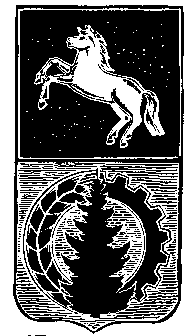 АДМИНИСТРАЦИЯ АСИНОВСКОГО РАЙОНАПОСТАНОВЛЕНИЕ__________                                                                                                                      №___г. АсиноО внесении изменений в постановление администрации Асиновского района от 18.11.2019 № 1773 «Об утверждении административного регламента предоставления муниципальной услуги «Выдача разрешений на ввод в эксплуатацию объектов капитального строительства, строительство и реконструкция которых осуществляется на территориях двух и более поселений»           В целях приведения муниципального правового акта в соответствие с действующим законодательствомПОСТАНОВЛЯЮ: 1. Внести  в  постановление  администрации  Асиновского  района  от  18.11.2019  № 1773 «Об утверждении административного регламента предоставления муниципальной услуги «Выдача разрешений на ввод в эксплуатацию объектов капитального строительства, строительство и реконструкция которых осуществляется на территориях двух и более поселений»  (далее – Административный регламент) следующие изменения:           1) в подпункте 5) пункта 9 Административного регламента исключить слова «посредством автоматизированной информационной системы «Портал государственных и муниципальных услуг Томской области»: http://pgs.tomsk.gov.ru/»;            2) пункт 33 Административного регламента исключить;           3) в пункте 38 исключить слова «на Портале государственных и муниципальных услуг Томской области (http://pgs.tomsk.gov.ru)»;           4)  в пункте 40 исключить слова «Портала государственных и муниципальных услуг Томской области (http://pgs.tomsk.gov.ru)»;           5)  в пункте 45 слова «5, 6, 7, 8) заменить словами «2, 5, 6, 7, 8»;           6) наименование подраздела «Требования к помещениям, в которых предоставляется муниципальная услуга, к залу ожидания, местам для заполнения запросов о предоставлении муниципальной услуги, информационным стендам с образцами их заполнения и перечнем документов, необходимых для предоставления каждой муниципальной услуги, размещению и оформлению визуальной, текстовой и мультимедийной информации о порядке предоставления такой услуги, в том числе к обеспечению доступности для инвалидов указанных объектов в соответствии с законодательством Российской Федерации о социальной защите инвалидов» изложить в новой редакции следующего содержания: «Требования к помещениям, в которых предоставляется муниципальная услуга, к залу ожидания, местам для заполнения запросов о предоставлении Муниципальной услуги, информационным стендам с образцами их 2заполнения и перечнем документов, необходимых для предоставления каждой Муниципальной услуги, в том числе к обеспечению доступности для инвалидов указанных объектов в соответствии с законодательством Российской Федерации о социальной защите инвалидов»;        7) наименование подраздела «Показатели доступности и качества Муниципальной услуги, в том числе количество взаимодействий заявителя с должностными лицами при предоставлении муниципальной  услуги и их продолжительность, возможность получения Муниципальной услуги в многофункциональном центре предоставления государственных и муниципальных услуг, возможность либо невозможность получения Муниципальной услуги в любом территориальном подразделении органа, предоставляющего Муниципальную услугу, по выбору заявителя (экстерриториальный принцип), возможность получения информации о ходе предоставления государственной услуги, в том числе с использованием информационно-коммуникационных технологий» изложить в новой редакции следующего содержания: «Показатели доступности и качества Муниципальной услуги»;        8) пункты 69, 70, 71, 72 Административного регламента изложить в новой редакции следующего содержания:        «69. К показателям, характеризующим качество и доступность Муниципальной услуги, относятся:         1) соблюдение сроков предоставления Муниципальной услуги;         2) количество жалоб на нарушение порядка предоставления Муниципальной услуги;         3) количество обжалований в судебном порядке действий (бездействия) работников и должностных лиц Администрации Асиновского района по предоставлению Муниципальной услуги;         4) удовлетворенность граждан и организаций качеством и доступностью Муниципальной услуги;         5) полнота, актуальность и доступность информации о порядке предоставления Муниципальной услуги.         70. Соблюдение сроков предоставления Муниципальной услуги определяется как: отношение количества заявлений, исполненных с нарушением сроков, к общему количеству рассмотренных заявлений за отчетный период.         71. Показатель количества жалоб на нарушение порядка предоставления Муниципальной услуги определяется как отношение количества жалоб граждан и организаций в Администрацию Асиновского района по вопросам предоставления Муниципальной услуги к общему количеству поступивших заявлений за отчетный период.        72. Показатель количества обжалований в судебном порядке действий (бездействия) работников и должностных лиц органа местного самоуправления по предоставлению Муниципальной услуги определяется как отношение количества удовлетворенных судами требований (исков, заявлений) об обжаловании действий (бездействия) работников и должностных лиц Администрации Асиновского района к общему количеству совершенных действий работников и должностных лиц Администрации Асиновского района по предоставлению Муниципальной  услуги за отчетный период.»;       9) пункты 73, 74 Административного регламента изложить исключить;      10)  наименование подраздела «Порядок и периодичность осуществления плановых и внеплановых проверок полноты и качества предоставления муниципальной услуги, в том числе порядок и формы контроля  за полнотой и качеством предоставления Муниципальной услуги» и пункты 130, 131, 132, 133, 134 Административного регламента исключить;      11) наименование раздела  5. «Досудебный (внесудебный) порядок обжалования решений и действий (бездействия) органа местного самоуправления, предоставляющего 3Муниципальную услугу, а также их должностных лиц, муниципальных служащих» Административного регламента изложить в новой редакции следующего содержания: «Досудебный (внесудебный) порядок обжалования решений и действий (бездействия) органа, предоставляющего Муниципальную услугу, многофункционального центра, иных организаций, участвующих в предоставлении Муниципальной услуги, а также их должностных лиц, муниципальных служащих, работников»;12)  подраздел «Право заявителя подать жалобу на решение и (или) действие (бездействие) органа, предоставляющего муниципальную услугу, а также их должностных лиц, муниципальных служащих при предоставлении Муниципальной услуги» и пункты 138, 139 Административного регламента исключить;13) наименование подраздела «Предмет жалобы» Административного регламента изложить в новой редакции следующего содержания: «Предмет досудебного (внесудебного) обжалования заявителем решений и действий (бездействия) органа, предоставляющего Муниципальную услугу, должностного лица органа, предоставляющего Муниципальную услугу, либо муниципального служащего, многофункционального центра, работника многофункционального центра, иных организаций, участвующих в предоставлении Муниципальной услуги»;        14) подпункт 1 пункта 140 Административного регламента изложить в новой редакции следующего содержания: «1) нарушение срока регистрации запроса о предоставлении Муниципальной услуги, запроса о предоставлении двух и более муниципальных услуг в многофункциональных центрах при однократном обращении заявителя;»;        15) подпункт 7 пункта 140 Административного регламента изложить в новой редакции следующего содержания: «7) отказ органа, предоставляющего Муниципальную услугу, должностного лица органа, предоставляющего Муниципальную услугу, многофункционального центра, работника многофункционального центра, организаций, участвующих в предоставлении Муниципальной услуги или их работников в исправлении допущенных ими опечаток и ошибок в выданных в результате предоставления Муниципальной услуги документах либо нарушение установленного срока таких исправлений. В указанном случае досудебное (внесудебное) обжалование заявителем решений и действий (бездействия) многофункционального центра, работника многофункционального центра возможно в случае, если на многофункциональный центр, решения и действия (бездействие) которого обжалуются, возложена функция по предоставлению соответствующих муниципальных услуг в полном объеме в порядке, определенном частью 1.3 статьи 16 Федерального  закона от 27.07.2010 № 210-ФЗ «Об организации предоставления муниципальных услуг;»;         16) наименование подраздела «Органы местного самоуправления, организации, должностные лица, которым может быть направлена жалоба» Административного регламента изложить в новой редакции следующего содержания: «Общие требования к порядку подачи  рассмотрения жалобы»;          17) раздел «Общие требования к порядку подачи  рассмотрения жалобы» изложить в новой редакции следующего содержания:         «141. Жалоба подается в письменной форме на бумажном носителе, в электронной форме в орган, предоставляющий Муниципальную услугу, многофункциональный центр либо в соответствующий орган государственной власти (орган местного самоуправления) публично-правового образования, являющийся учредителем многофункционального центра (далее - учредитель многофункционального центра), а также в иные организации, участвующие в предоставлении Муниципальной услуги.                     142. Жалобы на решения и действия (бездействие) руководителя органа, предоставляющего Муниципальную услугу, подаются в вышестоящий орган (при его 4наличии) либо в случае его отсутствия рассматриваются непосредственно руководителем органа, предоставляющего Муниципальную услугу.          143. Жалобы на решения и действия (бездействие) работника многофункционального центра подаются руководителю этого многофункционального центра. Жалобы на решения и действия (бездействие) многофункционального центра подаются учредителю многофункционального центра или должностному лицу, уполномоченному нормативным правовым актом субъекта Российской Федерации.          144. Жалобы на решения и действия (бездействие) работников иных организаций, участвующих в предоставлении Муниципальной услуги подаются руководителям этих организаций.         145. Жалоба на решения и действия (бездействие) органа, предоставляющего Муниципальную услугу, должностного лица органа, предоставляющего Муниципальную услугу, муниципального служащего, руководителя органа, предоставляющего Муниципальную услугу, может быть направлена по почте, через многофункциональный центр, с использованием информационно-телекоммуникационной сети «Интернет», официального сайта органа, предоставляющего Муниципальную услугу, единого портала государственных и муниципальных услуг, а также может быть принята при личном приеме заявителя.            146. Жалоба на решения и действия (бездействие) многофункционального центра, работника многофункционального центра может быть направлена по почте, с использованием информационно-телекоммуникационной сети «Интернет», официального сайта многофункционального центра, единого портала государственных и муниципальных услуг, а также может быть принята при личном приеме заявителя.                           147. Жалоба на решения и действия (бездействие) иных организаций, а также их работников может быть направлена по почте, с использованием информационно-телекоммуникационной сети «Интернет», официальных сайтов этих организаций, единого портала государственных и муниципальных услуг, а также может быть принята при личном приеме заявителя.         148. Жалоба на решения и (или) действия (бездействие) органа, предоставляющего муниципальные услуги, должностных лиц органов, предоставляющих муниципальные услуги, либо муниципальных служащих при осуществлении в отношении юридических лиц и индивидуальных предпринимателей, являющихся субъектами градостроительных отношений, процедур, включенных в исчерпывающие перечни процедур в сферах строительства, утвержденные Правительством Российской Федерации в соответствии с частью 2 статьи 6 Градостроительного кодекса Российской Федерации, может быть подана такими лицами в порядке, установленном статьей 11.2 Федерального закона № 210-ФЗ «Об организации предоставления государственных и муниципальных услуг» либо в порядке, установленном антимонопольным законодательством Российской Федерации, в антимонопольный орган.        149. Особенности подачи и рассмотрения жалоб на решения и действия (бездействие) органов государственной власти субъектов Российской Федерации и их должностных лиц, органов местного самоуправления и их должностных лиц, муниципальных служащих, а также на решения и действия (бездействие) многофункционального центра, работников многофункционального центра устанавливаются соответственно нормативными правовыми актами субъектов Российской Федерации и муниципальными правовыми актами.        150. Жалоба должна содержать:        1) наименование органа, предоставляющего Муниципальную услугу, должностного лица органа, предоставляющего Муниципальную услугу, муниципального служащего, многофункционального центра, его руководителя и (или) работника, иных организаций,                                                                           5участвующих в предоставлении Муниципальной услуги, их руководителей и (или) работников, решения и действия (бездействие) которых обжалуются;         2) фамилию, имя, отчество (последнее - при наличии), сведения о месте жительства заявителя - физического лица либо наименование, сведения о месте нахождения заявителя - юридического лица, а также номер (номера) контактного телефона, адрес (адреса) электронной почты (при наличии) и почтовый адрес, по которым должен быть направлен ответ заявителю;         3) сведения об обжалуемых решениях и действиях (бездействии) органа, предоставляющего Муниципальную услугу, должностного лица органа, предоставляющего Муниципальную услугу, муниципального служащего, многофункционального центра, работника многофункционального центра, иных организаций, участвующих в предоставлении Муниципальной услуги, их работников;       4) доводы, на основании которых заявитель не согласен с решением и действием (бездействием) органа, предоставляющего Муниципальную услугу, должностного лица органа, предоставляющего Муниципальную услугу, муниципального служащего, многофункционального центра, работника многофункционального центра, иных  организаций, участвующих в предоставлении муниципальной услуги,  их работников. Заявителем могут быть представлены документы (при наличии), подтверждающие доводы заявителя, либо их копии.     151. Жалоба, поступившая в орган, предоставляющий Муниципальную услугу, многофункциональный центр, учредителю многофункционального центра, иные организации, участвующие в предоставлении муниципальной услуги, либо вышестоящий орган (при его наличии), подлежит рассмотрению в течение пятнадцати рабочих дней со дня ее регистрации, а в случае обжалования отказа органа, предоставляющего Муниципальную услугу, многофункционального центра, иных организаций, участвующих в предоставлении Муниципальной услуги, в приеме документов у заявителя либо в исправлении допущенных опечаток и ошибок или в случае обжалования нарушения установленного срока таких исправлений - в течение пяти рабочих дней со дня ее регистрации.      152. По результатам рассмотрения жалобы принимается одно из следующих решений:        1) жалоба удовлетворяется, в том числе в форме отмены принятого решения, исправления допущенных опечаток и ошибок в выданных в результате предоставления Муниципальной услуги документах, возврата заявителю денежных средств, взимание которых не предусмотрено нормативными правовыми актами Российской Федерации, нормативными правовыми актами субъектов Российской Федерации, муниципальными правовыми актами;          2) в удовлетворении жалобы отказывается.       153. Не позднее дня, следующего за днем принятия решения, указанного в пункте 152 заявителю в письменной форме и по желанию заявителя в электронной форме направляется мотивированный ответ о результатах рассмотрения жалобы.        154. В случае признания жалобы подлежащей удовлетворению в ответе заявителю, указанном в пункте 153, дается информация о действиях, осуществляемых органом, предоставляющим Муниципальную услугу, многофункциональным центром либо иной организацией, участвующей в предоставлении Муниципальной услуги, в целях незамедлительного устранения выявленных нарушений при оказании Муниципальной услуги, а также приносятся извинения за доставленные неудобства и указывается информация о дальнейших действиях, которые необходимо совершить заявителю в целях получения Муниципальной услуги.        155. В случае признания жалобы, не подлежащей удовлетворению в ответе заявителю, указанном в пункте 153, даются аргументированные разъяснения о причинах принятого решения, а также информация о порядке обжалования принятого решения. 6        156. В случае установления в ходе или по результатам рассмотрения жалобы признаков состава административного правонарушения или преступления должностное лицо, работник, наделенные полномочиями по рассмотрению жалоб в соответствии с частью 1 настоящей статьи, незамедлительно направляют имеющиеся материалы в органы прокуратуры.»;        18) пункты 157-170 Административного регламента исключить.        2. Настоящее постановление подлежит официальному опубликованию в средствах массовой информации и размещению на официальном сайте муниципального образования «Асиновский район» www.asino.ru.         3. Настоящее постановление вступает в силу с даты его официального опубликования.Глава Асиновского района                                                                            Н.А. Данильчук